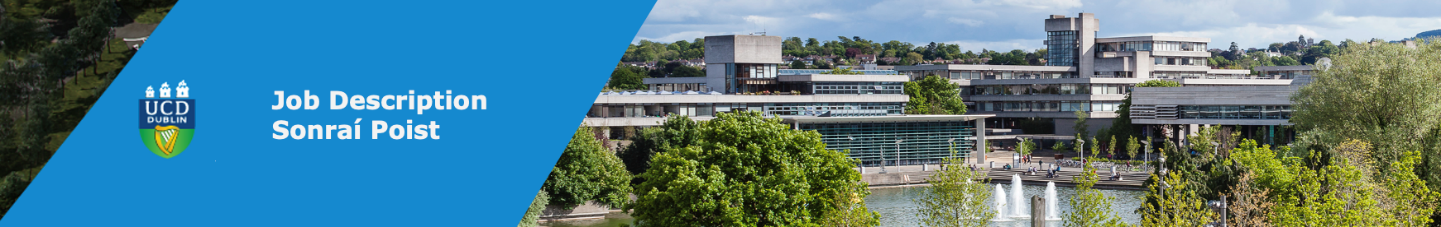 Instructions: Please complete in soft copy. Note, all sections are mandatory - unless specified otherwise. Further instruction on completing this from is specified in the body of the form in this font.Instructions: Please complete in soft copy. Note, all sections are mandatory - unless specified otherwise. Further instruction on completing this from is specified in the body of the form in this font.College | Management UnitSchool | UnitPost Title & Subject Area (if relevant)Post DurationGrade[REMOVE AS REQUIRED] Senior Administrative Officer III/ Operations ManagerJob Family and Career Level[INSERT JOB FAMILY] – Career Level 7Job Sizing Reference N⁰Line ManagerCompetition Ref. N⁰Completed by HR      HR AdministratorCompleted by HRRelocation ExpensesPlease delete if not relevantGarda VettingPlease delete if not relevantPosition Summary:Please describe the nature and purpose of the post (approx 100 – 150 words)Position Summary:Please describe the nature and purpose of the post (approx 100 – 150 words) Principal Duties and Responsibilities:Particular to this position:Please note this section is optional. Examples include, Details of set hours, peak periods, dress code or job-sharing conditions etc. Principal Duties and Responsibilities:Particular to this position:Please note this section is optional. Examples include, Details of set hours, peak periods, dress code or job-sharing conditions etc.Salary: € - € Completed by HRAppointment will be made on scale and in accordance with the Department of Finance guidelines.Details on eligibility to compete and pension information is available athttps://www.ucd.ie/hr/resourcing/eligibilitytocompete/UCD welcomes applications from everyone. We are committed to creating an environment where diversity is celebrated and everyone is afforded equality of opportunity. Learn more about Diversity at https://www.ucd.ie/workatucd/diversity/Salary: € - € Completed by HRAppointment will be made on scale and in accordance with the Department of Finance guidelines.Details on eligibility to compete and pension information is available athttps://www.ucd.ie/hr/resourcing/eligibilitytocompete/UCD welcomes applications from everyone. We are committed to creating an environment where diversity is celebrated and everyone is afforded equality of opportunity. Learn more about Diversity at https://www.ucd.ie/workatucd/diversity/Selection CriteriaUCD has a Job Families Framework and this role is part of the [INSERT JOB FAMILY NAME] Job Family and aligns with Career Level 7.   Further details on the functional and core competencies outlined in the Job Families Framework are available at https://www.ucd.ie/hr/promotionsgrading/jobfamilies/ Selection CriteriaUCD has a Job Families Framework and this role is part of the [INSERT JOB FAMILY NAME] Job Family and aligns with Career Level 7.   Further details on the functional and core competencies outlined in the Job Families Framework are available at https://www.ucd.ie/hr/promotionsgrading/jobfamilies/ Mandatory:Mandatory:Experience and QualificationsPlease insert the specific qualification and years of experience approved for the chosen Job Family and this career level.  The full list of experience level and qualifications for the chosen job family and career level can be found on the Job Families Manager Support page via the quick links provided. Additional/ role specific criteria can be added here as required if not already covered by one of the competencies listed below.Functional CompetenciesTo choose the right Job Family for your role and access individual Functional Competencies – please view the new Job Families Manager Support page on our website.You may include any competencies from the list of functional competencies in the chosen family that are relevant to your role and tailor the wording as desired to cover the specifics of this role.   Core CompetenciesYou should choose at least 4 competencies from the list below. At this career level, these competencies typically should apply but you can delete one if it is not applicable to your role.  You can tailor the competency explanation to include the specifics of the role. Managing Change: Fosters an environment of innovation and change. Ensures appropriate stakeholder involvement and engagement in change programmes/projects.  Ensures change is aligned with UCD’s core Values.Managing People     Ability to align the right work with the right people,   delegate tasks according to people’s strengths and interests and ensure people have the skills and reasonable resources to get things done.
Working Strategically:  Ability to develop a vision for the School/Unit/College/University, translate this vision into action and communicate UCD’s vision in ways that gain support of others.
Leading People: Ability to Influence others in a positive way, align and build effective teams both within School/Unit/College and across UCD and to work effectively with senior management and with the University’s academic and business communities.
Managing Stakeholders:  Capability to understand the importance of stakeholder engagement, to respond to stakeholder needs, manage expectations and develop and maintain strong working relationships with internal and external stakeholders.
Building Relationships: Builds effective working relationships within own area and more broadly, encourages cooperation and collaboration in others and fosters partnerships to achieve resultsOrganisational Awareness: Demonstrates an understanding of UCD in its entirety, including governance structures and regulations and demonstrates an understanding of the Higher Education Landscape in which UCD operates.  Mandatory Criteria as part of the UCD Equality, Diversity and Inclusion AgendaYou must select and include the appropriate criterion for the role under the mandatory section of the Job Description.  For further information and details of the “equivalent levels” of Faculty and other staff, please contact your Resourcing Consultant.Criteria grades SAOIV – SAOIII and equivalent levels of Faculty and other staffCandidates must demonstrate how they can positively contribute to fostering an inclusive environment and a level of awareness of equality, diversity and inclusion.Experience and QualificationsPlease insert the specific qualification and years of experience approved for the chosen Job Family and this career level.  The full list of experience level and qualifications for the chosen job family and career level can be found on the Job Families Manager Support page via the quick links provided. Additional/ role specific criteria can be added here as required if not already covered by one of the competencies listed below.Functional CompetenciesTo choose the right Job Family for your role and access individual Functional Competencies – please view the new Job Families Manager Support page on our website.You may include any competencies from the list of functional competencies in the chosen family that are relevant to your role and tailor the wording as desired to cover the specifics of this role.   Core CompetenciesYou should choose at least 4 competencies from the list below. At this career level, these competencies typically should apply but you can delete one if it is not applicable to your role.  You can tailor the competency explanation to include the specifics of the role. Managing Change: Fosters an environment of innovation and change. Ensures appropriate stakeholder involvement and engagement in change programmes/projects.  Ensures change is aligned with UCD’s core Values.Managing People     Ability to align the right work with the right people,   delegate tasks according to people’s strengths and interests and ensure people have the skills and reasonable resources to get things done.
Working Strategically:  Ability to develop a vision for the School/Unit/College/University, translate this vision into action and communicate UCD’s vision in ways that gain support of others.
Leading People: Ability to Influence others in a positive way, align and build effective teams both within School/Unit/College and across UCD and to work effectively with senior management and with the University’s academic and business communities.
Managing Stakeholders:  Capability to understand the importance of stakeholder engagement, to respond to stakeholder needs, manage expectations and develop and maintain strong working relationships with internal and external stakeholders.
Building Relationships: Builds effective working relationships within own area and more broadly, encourages cooperation and collaboration in others and fosters partnerships to achieve resultsOrganisational Awareness: Demonstrates an understanding of UCD in its entirety, including governance structures and regulations and demonstrates an understanding of the Higher Education Landscape in which UCD operates.  Mandatory Criteria as part of the UCD Equality, Diversity and Inclusion AgendaYou must select and include the appropriate criterion for the role under the mandatory section of the Job Description.  For further information and details of the “equivalent levels” of Faculty and other staff, please contact your Resourcing Consultant.Criteria grades SAOIV – SAOIII and equivalent levels of Faculty and other staffCandidates must demonstrate how they can positively contribute to fostering an inclusive environment and a level of awareness of equality, diversity and inclusion.Desirable:Desirable:   etc.   etc.Supplementary information:Unless otherwise specified, URLs to the relevant home page(s) will be inserted by HR.Supplementary information:Unless otherwise specified, URLs to the relevant home page(s) will be inserted by HR.The University:https://www.ucd.ie/UCD Strategy 2020-2024: Rising to the Futurehttps://strategy.ucd.ie/The College/Management Unit:The School/Programme Office/Unit:Equality Diversity and Inclusion at UCDhttps://www.ucd.ie/workatucd/diversity/Informal Enquiries ONLY to:Please note this section is optional. Applications will be addressed to an assigned HR administrator.Informal Enquiries ONLY to:Please note this section is optional. Applications will be addressed to an assigned HR administrator.